附件2：        即开春季购彩活动物料示意图示例图1（刮片正反面）：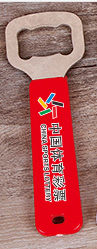 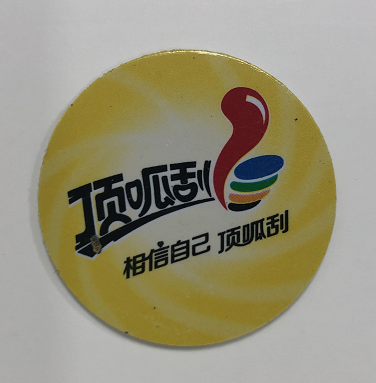 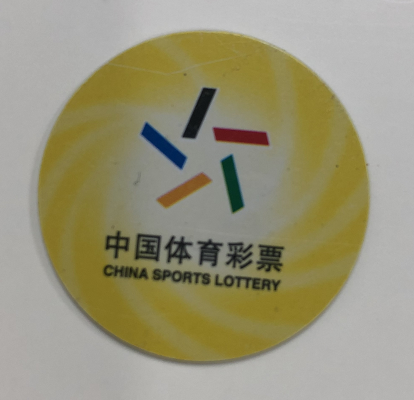 示例图2（开瓶器）：示例图3（手机支架）：                    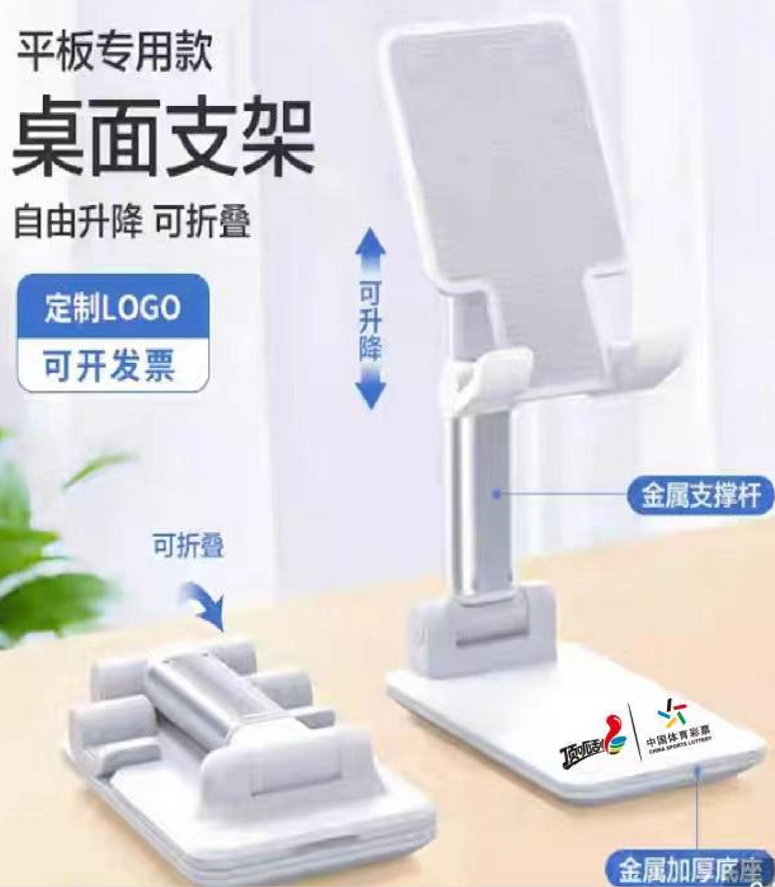 示例图4(帆布口袋)：正面：                                                   背面：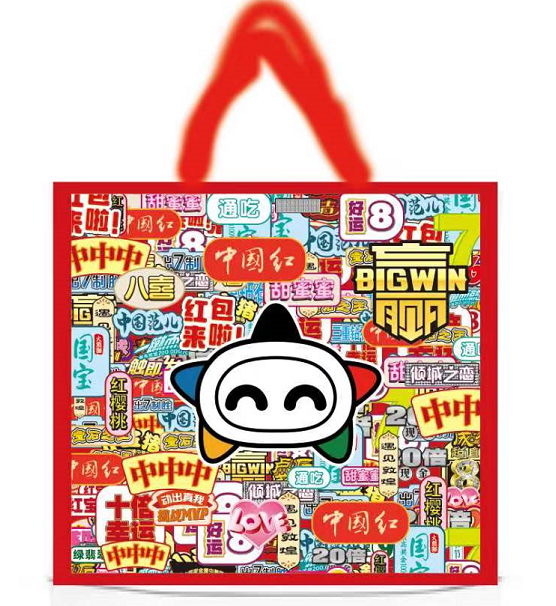 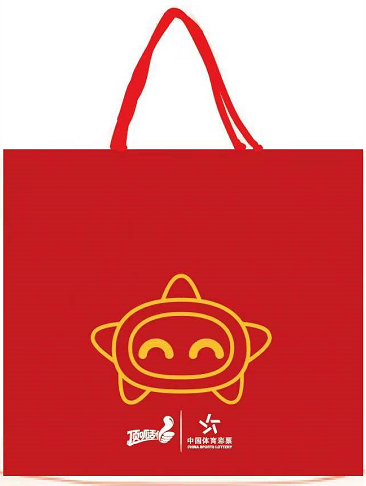 